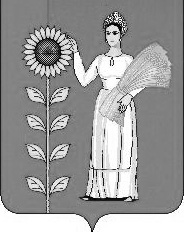              СОВЕТ ДЕПУТАТОВ СЕЛЬСКОГО  ПОСЕЛЕНИЯСРЕДНЕМАТРЕНСКИЙ  СЕЛЬСОВЕТДобринского муниципального районаЛипецкой областиI-я сессия V-го созыва                                                        РЕШЕНИЕ18.09.2015г.                                с.Средняя Матренка	                           №  1-рсОб избрании заместителя председателя Совета депутатовсельского поселения Среднематренский сельсоветДобринского муниципального  района	Руководствуясь ст.30 Устава сельского поселения Среднематренский сельсовет Добринского муниципального района, ст.7 Регламента Совета депутатов сельского поселения Среднематренский сельсовет Добринского муниципального района и на основании результатов голосования депутатов на первой сессии Совета депутатов сельского поселения Среднематренский сельсовет Добринского муниципального района пятого созыва 18 сентября 2015 года по избранию заместителя председателя Совета депутатов сельского поселения Среднематренский сельсовет Добринского муниципального района, Совет депутатов сельского поселения	Р Е Ш И Л:	1.Избрать Злобина Евгения Владимировича- депутата Совета депутатов сельского поселения Среднематренский сельсовет Добринского муниципального района, заместителем председателя Совета депутатов сельского поселения Среднематренский сельсовет Добринского муниципального района пятого созыва.	2.Настоящее решение вступает в силу со дня его принятия.Председатель Совета депутатовСельского поселенияСреднематренский сельсовет                                               Н.А.Гущина